تێبینی: هاوپێچ فۆرمی داواکارى پێشکنین بۆ پۆلینەکانى زیادکراوە بۆ هێماکە0                              فۆرم ژمارە (8) استمارة رقم (8)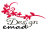 للمعلومات اتصل بهذا الرقم  (07505783939) 0 بۆ زانیاری زیاتر پەێوەندی بەم ژمارە بکەن 0 طلب حذف اصناف ومواد مسجلة للعلامة                                         داواکاری لابردنى پۆلینى هێماى تۆمارکراوەطلب حذف اصناف ومواد مسجلة للعلامة                                         داواکاری لابردنى پۆلینى هێماى تۆمارکراوەطلب حذف اصناف ومواد مسجلة للعلامة                                         داواکاری لابردنى پۆلینى هێماى تۆمارکراوەطلب حذف اصناف ومواد مسجلة للعلامة                                         داواکاری لابردنى پۆلینى هێماى تۆمارکراوەطلب حذف اصناف ومواد مسجلة للعلامة                                         داواکاری لابردنى پۆلینى هێماى تۆمارکراوەطلب حذف اصناف ومواد مسجلة للعلامة                                         داواکاری لابردنى پۆلینى هێماى تۆمارکراوەطلب حذف اصناف ومواد مسجلة للعلامة                                         داواکاری لابردنى پۆلینى هێماى تۆمارکراوەطلب حذف اصناف ومواد مسجلة للعلامة                                         داواکاری لابردنى پۆلینى هێماى تۆمارکراوەطلب حذف اصناف ومواد مسجلة للعلامة                                         داواکاری لابردنى پۆلینى هێماى تۆمارکراوەطلب حذف اصناف ومواد مسجلة للعلامة                                         داواکاری لابردنى پۆلینى هێماى تۆمارکراوەطلب حذف اصناف ومواد مسجلة للعلامة                                         داواکاری لابردنى پۆلینى هێماى تۆمارکراوەطلب حذف اصناف ومواد مسجلة للعلامة                                         داواکاری لابردنى پۆلینى هێماى تۆمارکراوەاسم العلامة           ناوى هيَمااسم العلامة           ناوى هيَمااسم العلامة           ناوى هيَمااسم العلامة           ناوى هيَمارقم العلامة:ژمارە هێما:رقم العلامة:ژمارە هێما:رقم العلامة:ژمارە هێما:رقم العلامة:ژمارە هێما:تاريخ تسجيل العلامة:         /       /تۆمارکردنى هێما :           /       /تاريخ تسجيل العلامة:         /       /تۆمارکردنى هێما :           /       /تاريخ تسجيل العلامة:         /       /تۆمارکردنى هێما :           /       /تاريخ تسجيل العلامة:         /       /تۆمارکردنى هێما :           /       /تاريخ تسجيل العلامة:         /       /تۆمارکردنى هێما :           /       /تاريخ تقديم طلب العلامة:        /       / رێکەوتی پێشکەش كردنى داواكارى:       /      /تاريخ تقديم طلب العلامة:        /       / رێکەوتی پێشکەش كردنى داواكارى:       /      /تاريخ تقديم طلب العلامة:        /       / رێکەوتی پێشکەش كردنى داواكارى:       /      /رقم النشرة:ژمارە بڵاوکراوە:اسم الجهة المالكة للعلامة:        ناوى خاوەنى هێما:اسم الجهة المالكة للعلامة:        ناوى خاوەنى هێما:اسم الجهة المالكة للعلامة:        ناوى خاوەنى هێما:اسم الجهة المالكة للعلامة:        ناوى خاوەنى هێما:اسم الجهة المالكة للعلامة:        ناوى خاوەنى هێما: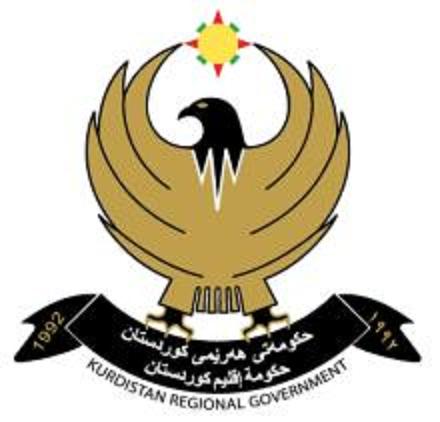 الاصناف المطلوب حذفها                         داواکاری لابردنى پۆلینى هێماالاصناف المطلوب حذفها                         داواکاری لابردنى پۆلینى هێماالاصناف المطلوب حذفها                         داواکاری لابردنى پۆلینى هێماالاصناف المطلوب حذفها                         داواکاری لابردنى پۆلینى هێماالاصناف المطلوب حذفها                         داواکاری لابردنى پۆلینى هێماالاصناف المطلوب حذفها                         داواکاری لابردنى پۆلینى هێماالاصناف المطلوب حذفها                         داواکاری لابردنى پۆلینى هێماالاصناف المطلوب حذفها                         داواکاری لابردنى پۆلینى هێماالاصناف المطلوب حذفها                         داواکاری لابردنى پۆلینى هێماالاصناف المطلوب حذفها                         داواکاری لابردنى پۆلینى هێماالاصناف المطلوب حذفها                         داواکاری لابردنى پۆلینى هێماالاصناف المطلوب حذفها                         داواکاری لابردنى پۆلینى هێماالاصناف المطلوب حذفها                         داواکاری لابردنى پۆلینى هێمامعلومات الوكالة ان وجدت                                زانیاری بريكارمعلومات الوكالة ان وجدت                                زانیاری بريكارمعلومات الوكالة ان وجدت                                زانیاری بريكارمعلومات الوكالة ان وجدت                                زانیاری بريكارمعلومات الوكالة ان وجدت                                زانیاری بريكارمعلومات الوكالة ان وجدت                                زانیاری بريكارمعلومات الوكالة ان وجدت                                زانیاری بريكارمعلومات الوكالة ان وجدت                                زانیاری بريكارمعلومات الوكالة ان وجدت                                زانیاری بريكارمعلومات الوكالة ان وجدت                                زانیاری بريكارمعلومات الوكالة ان وجدت                                زانیاری بريكارمعلومات الوكالة ان وجدت                                زانیاری بريكارمعلومات الوكالة ان وجدت                                زانیاری بريكاراسم الوكيل:   ناوی بريكاراسم الوكيل:   ناوی بريكاراسم الوكيل:   ناوی بريكارصفة الوكيل:سەفەى بريكارصفة الوكيل:سەفەى بريكارصفة الوكيل:سەفەى بريكارمحاميثاريَزةرمحاميثاريَزةرمحاميثاريَزةرالرقم النقابيذمارةى سةنديكاالرقم النقابيذمارةى سةنديكامدير مفوض الشركةبةرِيَوةبةر ريَثيَدراو كؤمثانيامدير مفوض الشركةبةرِيَوةبةر ريَثيَدراو كؤمثانيامدير مفوض الشركةبةرِيَوةبةر ريَثيَدراو كؤمثانياموظف مخولفةرمانبةريَكى ريَثيَدراوموظف مخولفةرمانبةريَكى ريَثيَدراوعنوان الوكيل:ناونيشانى بريكارعنوان الوكيل:ناونيشانى بريكارعنوان الوكيل:ناونيشانى بريكارعنوان الوكيل:ناونيشانى بريكارعنوان الوكيل:ناونيشانى بريكارعنوان الوكيل:ناونيشانى بريكارموبايل:موبايل:موبايل:موبايل:Email:Email:Email:Email:Email:Email:قائمة بالوثائق الواجب تقديمها مع الطلب ان وجدت                         ليستى بةراييةكانى ثيَويستة ثيَشكةش بكريَت لةطةلَ داواكارىقائمة بالوثائق الواجب تقديمها مع الطلب ان وجدت                         ليستى بةراييةكانى ثيَويستة ثيَشكةش بكريَت لةطةلَ داواكارىقائمة بالوثائق الواجب تقديمها مع الطلب ان وجدت                         ليستى بةراييةكانى ثيَويستة ثيَشكةش بكريَت لةطةلَ داواكارىقائمة بالوثائق الواجب تقديمها مع الطلب ان وجدت                         ليستى بةراييةكانى ثيَويستة ثيَشكةش بكريَت لةطةلَ داواكارىقائمة بالوثائق الواجب تقديمها مع الطلب ان وجدت                         ليستى بةراييةكانى ثيَويستة ثيَشكةش بكريَت لةطةلَ داواكارىقائمة بالوثائق الواجب تقديمها مع الطلب ان وجدت                         ليستى بةراييةكانى ثيَويستة ثيَشكةش بكريَت لةطةلَ داواكارىقائمة بالوثائق الواجب تقديمها مع الطلب ان وجدت                         ليستى بةراييةكانى ثيَويستة ثيَشكةش بكريَت لةطةلَ داواكارىقائمة بالوثائق الواجب تقديمها مع الطلب ان وجدت                         ليستى بةراييةكانى ثيَويستة ثيَشكةش بكريَت لةطةلَ داواكارىقائمة بالوثائق الواجب تقديمها مع الطلب ان وجدت                         ليستى بةراييةكانى ثيَويستة ثيَشكةش بكريَت لةطةلَ داواكارىقائمة بالوثائق الواجب تقديمها مع الطلب ان وجدت                         ليستى بةراييةكانى ثيَويستة ثيَشكةش بكريَت لةطةلَ داواكارىقائمة بالوثائق الواجب تقديمها مع الطلب ان وجدت                         ليستى بةراييةكانى ثيَويستة ثيَشكةش بكريَت لةطةلَ داواكارىقائمة بالوثائق الواجب تقديمها مع الطلب ان وجدت                         ليستى بةراييةكانى ثيَويستة ثيَشكةش بكريَت لةطةلَ داواكارىقائمة بالوثائق الواجب تقديمها مع الطلب ان وجدت                         ليستى بةراييةكانى ثيَويستة ثيَشكةش بكريَت لةطةلَ داواكارىاستلمت     وةرطيَرااستلمت     وةرطيَراالوثائق               بةراييةكانالوثائق               بةراييةكانالوثائق               بةراييةكانالوثائق               بةراييةكانالوثائق               بةراييةكاناستلمت وةرطيَرااستلمت وةرطيَرااستلمت وةرطيَراالوثائق    بةراييةكانالوثائق    بةراييةكانالوثائق    بةراييةكانأسم مقدم الطلب (طالب التعديل/ الوكيل):ناوى ثيَشكةش كارى داواي (تۆماركەر یان بريكار)    التأريخ:              /     / 2016  ريَكةوت:        التوقيع:واژوو:معلومات تأييد أجراء الطلبمعلومات تأييد أجراء الطلبمعلومات تأييد أجراء الطلبمعلومات تأييد أجراء الطلبمعلومات تأييد أجراء الطلبمعلومات تأييد أجراء الطلبمعلومات تأييد أجراء الطلبمعلومات تأييد أجراء الطلبمعلومات تأييد أجراء الطلبمعلومات تأييد أجراء الطلبمعلومات تأييد أجراء الطلبرقم الإيصال الماليذمارةى ثسولة داراييتأريخ الإيصال الماليريَكةوتى ثسولة داراييتأريخ الإيصال الماليريَكةوتى ثسولة داراييتأريخ الإيصال الماليريَكةوتى ثسولة داراييتأريخ الإيصال الماليريَكةوتى ثسولة داراييالرسم المدفوعبرِي دراورقم الكتاب      ذمارة  نووسيرقم الكتاب      ذمارة  نووسيريَكةوت / تأريخه:              /     / 2016  ريَكةوت / تأريخه:              /     / 2016  ريَكةوت / تأريخه:              /     / 2016  الحقول الخاصة بموظفين الدائرة                       زانیاری تایبەت بە فەرمانگەى تۆمارکردنالحقول الخاصة بموظفين الدائرة                       زانیاری تایبەت بە فەرمانگەى تۆمارکردنالحقول الخاصة بموظفين الدائرة                       زانیاری تایبەت بە فەرمانگەى تۆمارکردنالحقول الخاصة بموظفين الدائرة                       زانیاری تایبەت بە فەرمانگەى تۆمارکردنالحقول الخاصة بموظفين الدائرة                       زانیاری تایبەت بە فەرمانگەى تۆمارکردنالحقول الخاصة بموظفين الدائرة                       زانیاری تایبەت بە فەرمانگەى تۆمارکردنالحقول الخاصة بموظفين الدائرة                       زانیاری تایبەت بە فەرمانگەى تۆمارکردنالحقول الخاصة بموظفين الدائرة                       زانیاری تایبەت بە فەرمانگەى تۆمارکردنالحقول الخاصة بموظفين الدائرة                       زانیاری تایبەت بە فەرمانگەى تۆمارکردنالحقول الخاصة بموظفين الدائرة                       زانیاری تایبەت بە فەرمانگەى تۆمارکردنالحقول الخاصة بموظفين الدائرة                       زانیاری تایبەت بە فەرمانگەى تۆمارکردنملاحظة شعبة الفحص:     تيَبيَنى هۆبەى پشکنینى:ملاحظة شعبة الفحص:     تيَبيَنى هۆبەى پشکنینى:ملاحظة شعبة الفحص:     تيَبيَنى هۆبەى پشکنینى:ملاحظة شعبة الفحص:     تيَبيَنى هۆبەى پشکنینى:ملاحظة شعبة الفحص:     تيَبيَنى هۆبەى پشکنینى:ملاحظة شعبة الفحص:     تيَبيَنى هۆبەى پشکنینى:ريَكةوت:     التأريخ:         /     / 2016  ريَكةوت:     التأريخ:         /     / 2016  ريَكةوت:     التأريخ:         /     / 2016  واژوو:    التوقيع:واژوو:    التوقيع:ملاحظة شعبة الكمبيوتر والمعلومات:     تيَبيَنى هۆبەى زانيارى وکۆمبیوتر:ملاحظة شعبة الكمبيوتر والمعلومات:     تيَبيَنى هۆبەى زانيارى وکۆمبیوتر:ملاحظة شعبة الكمبيوتر والمعلومات:     تيَبيَنى هۆبەى زانيارى وکۆمبیوتر:ملاحظة شعبة الكمبيوتر والمعلومات:     تيَبيَنى هۆبەى زانيارى وکۆمبیوتر:ملاحظة شعبة الكمبيوتر والمعلومات:     تيَبيَنى هۆبەى زانيارى وکۆمبیوتر:ريَكةوت:     التأريخ:         /     / 2016  ريَكةوت:     التأريخ:         /     / 2016  ريَكةوت:     التأريخ:         /     / 2016  ريَكةوت:     التأريخ:         /     / 2016  واژوو:    التوقيع:واژوو:    التوقيع:ملاحظة الشعبة القانونية:     تيَبيَنى هۆبەى یاسای:ملاحظة الشعبة القانونية:     تيَبيَنى هۆبەى یاسای:ملاحظة الشعبة القانونية:     تيَبيَنى هۆبەى یاسای:ملاحظة الشعبة القانونية:     تيَبيَنى هۆبەى یاسای:ملاحظة الشعبة القانونية:     تيَبيَنى هۆبەى یاسای:ريَكةوت:     التأريخ:         /     / 2016  ريَكةوت:     التأريخ:         /     / 2016  ريَكةوت:     التأريخ:         /     / 2016  ريَكةوت:     التأريخ:         /     / 2016  واژوو:    التوقيع:واژوو:    التوقيع:واژوو:    التوقيع:قرار مسجل العلامات التجارية                              بڕیاری تۆمارکاری هێما بازرگانیەکانقرار مسجل العلامات التجارية                              بڕیاری تۆمارکاری هێما بازرگانیەکانقرار مسجل العلامات التجارية                              بڕیاری تۆمارکاری هێما بازرگانیەکانقرار مسجل العلامات التجارية                              بڕیاری تۆمارکاری هێما بازرگانیەکانقرار مسجل العلامات التجارية                              بڕیاری تۆمارکاری هێما بازرگانیەکانقرار مسجل العلامات التجارية                              بڕیاری تۆمارکاری هێما بازرگانیەکانقرار مسجل العلامات التجارية                              بڕیاری تۆمارکاری هێما بازرگانیەکانقرار مسجل العلامات التجارية                              بڕیاری تۆمارکاری هێما بازرگانیەکانقرار مسجل العلامات التجارية                              بڕیاری تۆمارکاری هێما بازرگانیەکانقرار مسجل العلامات التجارية                              بڕیاری تۆمارکاری هێما بازرگانیەکانقرار مسجل العلامات التجارية                              بڕیاری تۆمارکاری هێما بازرگانیەکاننتيجة الطلب: ئەنجامی کۆتایی:                                قبول رازیبوون                                                                         رفض رەتکردننتيجة الطلب: ئەنجامی کۆتایی:                                قبول رازیبوون                                                                         رفض رەتکردننتيجة الطلب: ئەنجامی کۆتایی:                                قبول رازیبوون                                                                         رفض رەتکردننتيجة الطلب: ئەنجامی کۆتایی:                                قبول رازیبوون                                                                         رفض رەتکردننتيجة الطلب: ئەنجامی کۆتایی:                                قبول رازیبوون                                                                         رفض رەتکردننتيجة الطلب: ئەنجامی کۆتایی:                                قبول رازیبوون                                                                         رفض رەتکردننتيجة الطلب: ئەنجامی کۆتایی:                                قبول رازیبوون                                                                         رفض رەتکردننتيجة الطلب: ئەنجامی کۆتایی:                                قبول رازیبوون                                                                         رفض رەتکردننتيجة الطلب: ئەنجامی کۆتایی:                                قبول رازیبوون                                                                         رفض رەتکردننتيجة الطلب: ئەنجامی کۆتایی:                                قبول رازیبوون                                                                         رفض رەتکردننتيجة الطلب: ئەنجامی کۆتایی:                                قبول رازیبوون                                                                         رفض رەتکردنمسجل العلامات : تۆمارکارىمسجل العلامات : تۆمارکارىمسجل العلامات : تۆمارکارىمسجل العلامات : تۆمارکارىريَكةوت:     التأريخ:         /     / 2016  ريَكةوت:     التأريخ:         /     / 2016  ريَكةوت:     التأريخ:         /     / 2016  ريَكةوت:     التأريخ:         /     / 2016  ريَكةوت:     التأريخ:         /     / 2016  واژوو:    التوقيع:واژوو:    التوقيع:تحول العلامة للنشر في الاعلان  رقم (                                                     )  لمدة (                      ) شهر 0 ئەم هێمایە لە ڕاگەیاندنى ژمارە (                                  ) بڵاوبکرێتەوە 0 تحول العلامة للنشر في الاعلان  رقم (                                                     )  لمدة (                      ) شهر 0 ئەم هێمایە لە ڕاگەیاندنى ژمارە (                                  ) بڵاوبکرێتەوە 0 تحول العلامة للنشر في الاعلان  رقم (                                                     )  لمدة (                      ) شهر 0 ئەم هێمایە لە ڕاگەیاندنى ژمارە (                                  ) بڵاوبکرێتەوە 0 تحول العلامة للنشر في الاعلان  رقم (                                                     )  لمدة (                      ) شهر 0 ئەم هێمایە لە ڕاگەیاندنى ژمارە (                                  ) بڵاوبکرێتەوە 0 تحول العلامة للنشر في الاعلان  رقم (                                                     )  لمدة (                      ) شهر 0 ئەم هێمایە لە ڕاگەیاندنى ژمارە (                                  ) بڵاوبکرێتەوە 0 تحول العلامة للنشر في الاعلان  رقم (                                                     )  لمدة (                      ) شهر 0 ئەم هێمایە لە ڕاگەیاندنى ژمارە (                                  ) بڵاوبکرێتەوە 0 تحول العلامة للنشر في الاعلان  رقم (                                                     )  لمدة (                      ) شهر 0 ئەم هێمایە لە ڕاگەیاندنى ژمارە (                                  ) بڵاوبکرێتەوە 0 تحول العلامة للنشر في الاعلان  رقم (                                                     )  لمدة (                      ) شهر 0 ئەم هێمایە لە ڕاگەیاندنى ژمارە (                                  ) بڵاوبکرێتەوە 0 تحول العلامة للنشر في الاعلان  رقم (                                                     )  لمدة (                      ) شهر 0 ئەم هێمایە لە ڕاگەیاندنى ژمارە (                                  ) بڵاوبکرێتەوە 0 تحول العلامة للنشر في الاعلان  رقم (                                                     )  لمدة (                      ) شهر 0 ئەم هێمایە لە ڕاگەیاندنى ژمارە (                                  ) بڵاوبکرێتەوە 0 تحول العلامة للنشر في الاعلان  رقم (                                                     )  لمدة (                      ) شهر 0 ئەم هێمایە لە ڕاگەیاندنى ژمارە (                                  ) بڵاوبکرێتەوە 0 